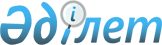 О внесении изменений в решение Тюлькубасского районного маслихата от 23 декабря 2014 года № 36/1-05 "О районном бюджете на 2015-2017 годы"
					
			Утративший силу
			
			
		
					Решение Тюлькубасcкого районного маслихата Южно-Казахстанской области от 27 октября 2015 года № 44/1-05. Зарегистрировано Департаментом юстиции Южно-Казахстанской области 30 октября 2015 года № 3398. Утратило силу в связи с истечением срока применения - (письмо Тюлькубасского районного маслихата Южно-Казахстанской области от 25 января 2016 года № 26)      Сноска. Утратило силу в связи с истечением срока применения - (письмо Тюлькубасского районного маслихата Южно-Казахстанской области от 25.01.2016 № 26).

      В соответствии с пунктом 5 статьи 109 Бюджетного кодекса Республики Казахстан от 4 декабря 2008 года, подпунктом 1) пункта 1 статьи 6 Закона Республики Казахстан от 23 января 2001 года «О местном государственном управлении и самоуправлении в Республике Казахстан» и решением Южно-Казахстанского областного маслихата от 21 октября 2015 года № 43/348-V «О внесении изменений в решение Южно-Казахстанского областного маслихата от 11 декабря 2014 года № 34/258-V «Об областном бюджете на 2015-2017 годы», зарегистрированного в Реестре государственной регистрации нормативных правовых актов за № 3374, Тюлькубасский районный маслихат РЕШИЛ:



      1. Внести в решение Тюлькубасского районного маслихата от 23 декабря 2014 года № 36/1-05 «О районном бюджете на 2015-2017 годы» (зарегистрированно в Реестре государственной регистрации нормативных правовых актов за № 2943, опубликовано 9 января 2015 года в газете «Шамшырак») следующие изменения:



      пункт 1 изложить в следующей редакции:

      «1. Утвердить районный бюджет Тюлькубасского района на 2015-2017 годы согласно приложениям 1, 2 и 3 соответственно, в том числе на 2015 год в следующих объемах:

      1) доходы – 10103408 тысяч тенге, в том числе по:

      налоговым поступлениям – 1969403 тысяч тенге;

      неналоговым поступлениям – 11135 тысяч тенге;

      поступления от продажи основного капитала – 19355 тысяч тенге;

      поступлениям трансфертов – 8103515 тысяч тенге;

      2) затраты – 10184769 тысяч тенге;

      3) чистое бюджетное кредитование – 65260 тысяч тенге, в том числе:

      бюджетные кредиты – 77298 тысяч тенге;

      погашение бюджетных кредитов – 12038 тысяч тенге;

      4) сальдо по операциям с финансовыми активами – 0, в том числе: 

      приобретение финансовых активов – 0;

      поступление от продажи финансовых активов государства – 0;

      5) дефицит бюджета – - 146621 тысяч тенге;

      6) финансирование дефицита бюджета – 146621 тысяч тенге, в том числе:

      поступления займов – 77298 тысяч тенге;

      погашение займов – 12038 тысяч тенге;

      используемые остатки бюджетных средств – 81361 тысяч тенге.».



      Приложения 1 и 6 к указанному решению изложить в новой редакции согласно приложениям 1 и 2 к настоящему решению.



      2. Настоящее решение вводится в действие с 1 января 2015 года.  

      Председатель сессии

      районного маслихата                        Л.Ешенкулова       Секретарь районного маслихата              А.Сапаров

      Приложение 1

      к решению Тюлькубасского

      районного маслихата

      от 27 октября 2015 года № 44/1-05      Приложение 1

      к решению Тюлькубасского

      районного маслихата

      от 23 декабря 2014 года № 36/1-05       Тюлькубасский районный бюджет на 2015 год

      Приложение 2

      к решению Тюлькубасского

      районного маслихата

      от 27 октября 2015 года № 44/1-05      Приложение 6

      к решению Тюлькубасского

      районного маслихата

      от 23 декабря 2014 года № 36/1-05       Перечень бюджетных программ каждого сельского и поселкового округа на 2015-2017 годы
					© 2012. РГП на ПХВ «Институт законодательства и правовой информации Республики Казахстан» Министерства юстиции Республики Казахстан
				КатегорияКлассПодклассПодклассНаименованиеСумма, тысяч тенге1111231. Доходы10 103 408 1Налоговые поступления1 969 403 01Подоходный налог299 347 2Индивидуальный подоходный налог299 347 03Социальный налог232 259 1Социальный налог232 259 04Hалоги на собственность1 381 495 1Hалоги на имущество1 286 970 3Земельный налог12 374 4Hалог на транспортные средства80 011 5Единый земельный налог2 140 05Внутренние налоги на товары, работы и услуги42 497 2Акцизы15 025 3Поступления за использование природных и других ресурсов6 420 4Сборы за ведение предпринимательской и профессиональной деятельности20 652 5Налог на игорный бизнес400 07Прочие налоги23 1Прочие налоги23 08Обязательные платежи, взимаемые за совершение юридически значимых действий и (или) выдачу документов уполномоченными на то государственными органами или должностными лицами13 782 1Государственная пошлина13 782 2Неналоговые поступления11 135 01Доходы от государственной собственности6 320 3Дивиденды на государственные пакеты акций, находящиеся в государственной собственности470 5Доходы от аренды имущества, находящегося в государственной собственности 5 850 04Штрафы, пени, санкции, взыскания, налагаемые государственными учреждениями, финансируемыми из государственного бюджета, а также содержащимися и финансируемыми из бюджета (сметы расходов) Национального Банка Республики Казахстан 840 1Штрафы, пени, санкции, взыскания, налагаемые государственными учреждениями, финансируемыми из государственного бюджета, а также содержащимися и финансируемыми из бюджета (сметы расходов) Национального Банка Республики Казахстан, за исключением поступлений от организаций нефтяного сектора 840 06Прочие неналоговые поступления3 975 1Прочие неналоговые поступления3 975 3Поступления от продажи основного капитала19 355 01Продажа государственного имущества, закрепленного за государственными учреждениями1 262 1Продажа государственного имущества, закрепленного за государственными учреждениями1 262 03Продажа земли и нематериальных активов18 093 1Продажа земли18 093 4Поступления трансфертов 8 103 515 02Трансферты из вышестоящих органов государственного управления8 103 515 2Трансферты из областного бюджета8 103 515 Функциональная группаФункциональная группаФункциональная группаФункциональная группаНаименованиеСумма, тысяч тенгеФункциональная подпрограммаФункциональная подпрограммаФункциональная подпрограммаФункциональная подпрограммаСумма, тысяч тенгеАдминистратор бюджетных программАдминистратор бюджетных программАдминистратор бюджетных программСумма, тысяч тенгеПрограмма Программа Сумма, тысяч тенге1111232. Затраты10 187 769 01Государственные услуги общего характера516 924 1Представительные, исполнительные и другие органы, выполняющие общие функции государственного управления434 327 112Аппарат маслихата района (города областного значения)21 007 001Услуги по обеспечению деятельности маслихата района (города областного значения)20 297 003Капитальные расходы государственного органа 710 122Аппарат акима района (города областного значения)116 471 001Услуги по обеспечению деятельности акима района (города областного значения)113 234 003Капитальные расходы государственного органа 3 237 115Выполнение обязательств местных исполнительных органов по решениям судов за счет средств резерва местного исполнительного органа0 123Аппарат акима района в городе, города районного значения, поселка, села, сельского округа296 849 001Услуги по обеспечению деятельности акима района в городе, города районного значения, поселка, села, сельского округа238 225 022Капитальные расходы государственного органа 56 624 032Капитальные расходы подведомственных государственных учреждений и организаций2 000 2Финансовая деятельность2 423 459Отдел экономики и финансов района (города областного значения)2 423 003Проведение оценки имущества в целях налогообложения2 423 9Прочие государственные услуги общего характера80 174 458Отдел жилищно-коммунального хозяйства, пассажирского транспорта и автомобильных дорог района (города областного значения)42 471 001Услуги по реализации государственной политики на местном уровне в области жилищно-коммунального хозяйства, пассажирского транспорта и автомобильных дорог 42 471 459Отдел экономики и финансов района (города областного значения)37 303 001Услуги по реализации государственной политики в области формирования и развития экономической политики, государственного планирования, исполнения бюджета и управления коммунальной собственностью района (города областного значения)37 003 015Капитальные расходы государственного органа300 472Отдел строительства, архитектуры и градостроительства района (города областного значения)400 040Развитие объектов государственных органов400 02Оборона32 475 1Военные нужды11 978 122Аппарат акима района (города областного значения)11 978 005Мероприятия в рамках исполнения всеобщей воинской обязанности11 978 2Организация работы по чрезвычайным ситуациям20 497 122Аппарат акима района (города областного значения)20 497 006Предупреждение и ликвидация чрезвычайных ситуаций масштаба района (города областного значения)17 619 007Мероприятия по профилактике и тушению степных пожаров районного (городского) масштаба, а также пожаров в населенных пунктах, в которых не созданы органы государственной противопожарной службы2 878 03Общественный порядок, безопасность, правовая, судебная, уголовно-исполнительная деятельность17 608 9Прочие услуги в области общественного порядка и безопасности17 608 458Отдел жилищно-коммунального хозяйства, пассажирского транспорта и автомобильных дорог района (города областного значения)17 608 021Обеспечение безопасности дорожного движения в населенных пунктах17 608 04Образование7 165 210 1Дошкольное воспитание и обучение1 027 129 123Аппарат акима района в городе, города районного значения, поселка, села, сельского округа76 786 041Реализация государственного образовательного заказа в дошкольных организациях образования76 786 464Отдел образования района (города областного значения)950 343 040Реализация государственного образовательного заказа в дошкольных организациях образования950 343 2Начальное, основное среднее и общее среднее образование4 090 102 123Аппарат акима района в городе, города районного значения, поселка, села, сельского округа13 080 005Организация бесплатного подвоза учащихся до школы и обратно в сельской местности13 080 464Отдел образования района (города областного значения)4 077 022 003Общеобразовательное обучение4 020 591 006Дополнительное образование для детей56 431 9Прочие услуги в области образования2 047 979 464Отдел образования района (города областного значения)412 128 001Услуги по реализации государственной политики на местном уровне в области образования 18 219 005Приобретение и доставка учебников, учебно-методических комплексов для государственных учреждений образования района (города областного значения)105 002 015Ежемесячная выплата денежных средств опекунам (попечителям) на содержание ребенка-сироты (детей-сирот), и ребенка (детей), оставшегося без попечения родителей18 338 022Выплата единовременных денежных средств казахстанским гражданам, усыновившим (удочерившим) ребенка (детей)-сироту и ребенка (детей), оставшегося без попечения родителей2 230 029Обследование психического здоровья детей и подростков и оказание психолого-медико-педагогической консультативной помощи населениюу17 922 067Капитальные расходы подведомственных государственных учреждений и организаций250 417 472Отдел строительства, архитектуры и градостроительства района (города областного значения)1 635 851 037Строительство и реконструкция объектов образования1 635 851 05Здравоохранение75 9Прочие услуги в области здравоохранения75 123Аппарат акима района в городе, города районного значения, поселка, села, сельского округа75 002Организация в экстренных случаях доставки тяжелобольных людей до ближайшей организации здравоохранения, оказывающей врачебную помощь75 06Социальная помощь и социальное обеспечение390 479 1Социальное обеспечение5 385 464Отдел образования района (города областного значения)5 385 030Содержание ребенка (детей), переданного патронатным воспитателям5 385 2Социальная помощь353 427 123Аппарат акима района в городе, города районного значения, поселка, села, сельского округа7 678 003Оказание социальной помощи нуждающимся гражданам на дому7 678 451Отдел занятости и социальных программ района (города областного значения)345 749 002Программа занятости19 588 004Оказание социальной помощи на приобретение топлива специалистам здравоохранения, образования, социального обеспечения, культуры, спорта и ветеринарии в сельской местности в соответствии с законодательством Республики Казахстан11 294 005Государственная адресная социальная помощь0 006Оказание жилищной помощи2 295 007Социальная помощь отдельным категориям нуждающихся граждан по решениям местных представительных органов36 145 010Материальное обеспечение детей-инвалидов, воспитывающихся и обучающихся на дому4 095 014Оказание социальной помощи нуждающимся гражданам на дому37 701 016Государственные пособия на детей до 18 лет104 461 017Обеспечение нуждающихся инвалидов обязательными гигиеническими средствами и предоставление услуг специалистами жестового языка, индивидуальными помощниками в соответствии с индивидуальной программой реабилитации инвалида39 037 052Проведение мероприятий, посвященных семидесятилетию Победы в Великой Отечественной войне91 133 9Прочие услуги в области социальной помощи и социального обеспечения31 667 451Отдел занятости и социальных программ района (города областного значения)31 667 001Услуги по реализации государственной политики на местном уровне в области обеспечения занятости и реализации социальных программ для населения29 919 011Оплата услуг по зачислению, выплате и доставке пособий и других социальных выплат1 030 021Капитальные расходы государственного органа 718 07Жилищно-коммунальное хозяйство843 500 1Жилищное хозяйство468 405 458Отдел жилищно-коммунального хозяйства, пассажирского транспорта и автомобильных дорог района (города областного значения)28 013 002Изъятие, в том числе путем выкупа земельных участков для государственных надобностей и связанное с этим отчуждение недвижимого имущества10 422 041Ремонт и благоустройство объектов в рамках развития городов и сельских населенных пунктов по Дорожной карте занятости 202017 591 464Отдел образования района (города областного значения)40 235 026Ремонт объектов в рамках развития городов и сельских населенных пунктов по Дорожной карте занятости 202040 235 472Отдел строительства, архитектуры и градостроительства района (города областного значения)400 157 003Проектирование и (или) строительство, реконструкция жилья коммунального жилищного фонда200 000 004Проектирование, развитие и (или) обустройство инженерно-коммуникационной инфраструктуры200 157 2Коммунальное хозяйство302 615 458Отдел жилищно-коммунального хозяйства, пассажирского транспорта и автомобильных дорог района (города областного значения)290 603 012Функционирование системы водоснабжения и водоотведения63 504 058Развитие системы водоснабжения и водоотведения в сельских населенных пунктах227 099 472Отдел строительства, архитектуры и градостроительства района (города областного значения)12 012 005Развитие коммунального хозяйства12 012 3Благоустройство населенных пунктов72 480 123Аппарат акима района в городе, города районного значения, поселка, села, сельского округа69 444 008Освещение улиц населенных пунктов20 710 009Обеспечение санитарии населенных пунктов25 183 011Благоустройство и озеленение населенных пунктов23 551 472Отдел строительства, архитектуры и градостроительства района (города областного значения)3 036 007Развитие благоустройства городов и населенных пунктов3 036 08Культура, спорт, туризм и информационное пространство485 792 1Деятельность в области культуры87 941 455Отдел культуры и развития языков района (города областного значения)87 941 003Поддержка культурно-досуговой работы87 941 2Спорт279 051 123Аппарат акима района в городе, города районного значения, поселка, села, сельского округа125 028Реализация физкультурно-оздоровительных и спортивных мероприятий на местном уровне125 465Отдел физической культуры и спорта района (города областного значения)151 178 001Услуги по реализации государственной политики на местном уровне в сфере физической культуры и спорта11 514 005Развитие массового спорта и национальных видов спорта 126 221 006Проведение спортивных соревнований на районном (города областного значения) уровне3 186 007Подготовка и участие членов сборных команд района (города областного значения) по различным видам спорта на областных спортивных соревнованиях5 847 032Капитальные расходы подведомственных государственных учреждений и организаций4 410 472Отдел строительства, архитектуры и градостроительства района (города областного значения)127 748 008Развитие объектов спорта 127 748 3Информационное пространство59 990 455Отдел культуры и развития языков района (города областного значения)48 560 006Функционирование районных (городских) библиотек41 694 007Развитие государственного языка и других языков народа Казахстана6 866 456Отдел внутренней политики района (города областного значения)11 430 002Услуги по проведению государственной информационной политики11 430 9Прочие услуги по организации культуры, спорта, туризма и информационного пространства58 810 455Отдел культуры и развития языков района (города областного значения)34 199 001Услуги по реализации государственной политики на местном уровне в области развития языков и культуры10 179 010Капитальные расходы государственного органа 14 032Капитальные расходы подведомственных государственных учреждений и организаций24 006 456Отдел внутренней политики района (города областного значения)24 611 001Услуги по реализации государственной политики на местном уровне в области информации, укрепления государственности и формирования социального оптимизма граждан16 440 003Реализация мероприятий в сфере молодежной политики8 171 09Топливно-энергетический комплекс и недропользование215 702 9Прочие услуги в области топливно-энергетического комплекса и недропользования215 702 458Отдел жилищно-коммунального хозяйства, пассажирского транспорта и автомобильных дорог района (города областного значения)215 702 019Развитие теплоэнергетической системы6 998 036Развитие газотранспортной системы 208 704 10Сельское, водное, лесное, рыбное хозяйство, особо охраняемые природные территории, охрана окружающей среды и животного мира, земельные отношения170 329 1Сельское хозяйство106 437 459Отдел экономики и финансов района (города областного значения)14 146 099Реализация мер по оказанию социальной поддержки специалистов14 146 473Отдел ветеринарии района (города областного значения)63 364 001Услуги по реализации государственной политики на местном уровне в сфере ветеринарии22 585 006Организация санитарного убоя больных животных300 007Организация отлова и уничтожения бродячих собак и кошек2 800 008Возмещение владельцам стоимости изымаемых и уничтожаемых больных животных, продуктов и сырья животного происхождения9 420 009Проведение ветеринарных мероприятий по энзоотическим болезням животных25 859 010Проведение мероприятий по идентификации сельскохозяйственных животных2 400 477Отдел сельского хозяйства и земельных отношений района (города областного значения) 28 927 001Услуги по реализации государственной политики на местном уровне в сфере сельского хозяйства и земельных отношений28 927 9Прочие услуги в области сельского, водного, лесного, рыбного хозяйства, охраны окружающей среды и земельных отношений63 892 473Отдел ветеринарии района (города областного значения)63 892 011Проведение противоэпизоотических мероприятий63 892 11Промышленность, архитектурная, градостроительная и строительная деятельность48 110 2Архитектурная, градостроительная и строительная деятельность48 110 472Отдел строительства, архитектуры и градостроительства района (города областного значения)48 110 001Услуги по реализации государственной политики в области строительства, архитектуры и градостроительства на местном уровне26 034 013Разработка схем градостроительного развития территории района, генеральных планов городов районного (областного) значения, поселков и иных сельских населенных пунктов22 076 12Транспорт и коммуникации153 393 1Автомобильный транспорт152 504 458Отдел жилищно-коммунального хозяйства, пассажирского транспорта и автомобильных дорог района (города областного значения)152 504 023Обеспечение функционирования автомобильных дорог152 504 9Прочие услуги в сфере транспорта и коммуникаций889 458Отдел жилищно-коммунального хозяйства, пассажирского транспорта и автомобильных дорог района (города областного значения)889 024Организация внутрипоселковых (внутригородских), пригородных и внутрирайонных общественных пассажирских перевозок889 13Прочие123 655 3Поддержка предпринимательской деятельности и защита конкуренции14 679 469Отдел предпринимательства района (города областного значения)14 679 001Услуги по реализации государственной политики на местном уровне в области развития предпринимательства и промышленности 14 679 9Прочие108 976 458Отдел жилищно-коммунального хозяйства, пассажирского транспорта и автомобильных дорог района (города областного значения)106 808 040Реализация мер по содействию экономическому развитию регионов в рамках Программы «Развитие регионов» 106 808 459Отдел экономики и финансов района (города областного значения)2 168 008Разработка технико-экономического обоснования местных бюджетных инвестиционных проектов и концессионных проектов и проведение его экспертизы2 168 012Резерв местного исполнительного органа района (города областного значения) 0 14Обслуживание долга19 1Обслуживание долга19 459Отдел экономики и финансов района (города областного значения)19 021Обслуживание долга местных исполнительных органов по выплате вознаграждений и иных платежей по займам из областного бюджета19 15Трансферты24 498 1Трансферты24 498 459Отдел экономики и финансов района (города областного значения)24 498 006Возврат неиспользованных (недоиспользованных) целевых трансфертов24 498 024Целевые текущие трансферты в вышестоящие бюджеты в связи с передачей функций государственных органов из нижестоящего уровня государственного управления в вышестоящий0 3. Чистое бюджетное кредитование65 260 Бюджетные кредиты77 298 10Сельское, водное, лесное, рыбное хозяйство, особо охраняемые природные территории, охрана окружающей среды и животного мира, земельные отношения77 298 1Сельское хозяйство77 298 459Отдел экономики и финансов района (города областного значения)77 298 018Бюджетные кредиты для реализации мер социальной поддержки специалистов77 298 КатегорияКатегорияКатегорияКатегорияНаименованиеСумма, тысяч тенгеКлассКлассКлассСумма, тысяч тенгеПодклассПодклассСумма, тысяч тенгеСпецификаСпецификаСумма, тысяч тенгеПогашение бюджетных кредитов12 038 5Погашение бюджетных кредитов12 038 01Погашение бюджетных кредитов12 038 1Погашение бюджетных кредитов, выданных из государственного бюджета12 038 13Погашение бюджетных кредитов, выданных из местного бюджета физическим лицам12 038 4. Сальдо по операциям с финансовыми активами0 Приобретение финансовых активов0 Поступление от продажи финансовых активов государства0 5. Дефицит (профицит) бюджета-149 621 6. Финансирование дефицита (использование профицита) бюджета146 621 Поступление займов77 298 7Поступление займов77 298 01Внутренние государственные займы77 298 2Договоры займа77 298 03Займы, получаемые местным исполнительным органом района (города областного значения)77 298 Функциональная группаФункциональная группаФункциональная группаФункциональная группаНаименованиеСумма, тысяч тенгеФункциональная подпрограммаФункциональная подпрограммаФункциональная подпрограммаФункциональная подпрограммаСумма, тысяч тенгеАдминистратор бюджетных программАдминистратор бюджетных программАдминистратор бюджетных программСумма, тысяч тенгеПрограммаПрограммаСумма, тысяч тенгеПогашение займов12 038 16Погашение займов12 038 1Погашение займов12 038 459Отдел экономики и финансов района (города областного значения)12 038 005Погашение долга местного исполнительного органа перед вышестоящим бюджетом12 038 КатегорияКатегорияКатегорияКатегорияНаименованиеСумма, тысяч тенгеКлассКлассКлассКлассСумма, тысяч тенгеПодклассПодклассПодклассСумма, тысяч тенгеСпецификаСпецификаСумма, тысяч тенгеИспользуемые остатки бюджетных средств81 361 8Используемые остатки бюджетных средств81 361 01Остатки бюджетных средств81 361 1Свободные остатки бюджетных средств81 361 01Свободные остатки бюджетных средств81 361 Функциональная группаФункциональная группаФункциональная группаФункциональная группаНаименованиеСумма, тысяч тенгеСумма, тысяч тенгеСумма, тысяч тенгеФункциональная подпрограммаФункциональная подпрограммаФункциональная подпрограммаФункциональная подпрограмма2015 год2016 год2017 годАдминистратор бюджетных программАдминистратор бюджетных программАдминистратор бюджетных программ2015 год2016 год2017 годПрограммаПрограмма2015 год2016 год2017 год1111234501Государственные услуги общего характера296 849301 644309 3551Представительные, исполнительные и другие органы, выполняющие общие функции государственного управления296 849301 644309 355123Аппарат акима района в городе, города районного значения, поселка, села, сельского округа296 849301 644309 355001Услуги по обеспечению деятельности акима района в городе, города районного значения, поселка, села, сельского округа238 225239 044242 373Балыктынский сельский округ14 94315 05915 292Майлыкентский сельский округ28 39427 90028 170Тюлькубаский поселковый округ22 28522 32822 600Шакпакский сельский округ13 50914 14014 403Машатский сельский округ15 89515 01515 226Жабагылинский сельский округ12 83212 85213 054Тастумсыкский сельский округ13 93813 47613 671Рыскуловский сельский округ16 00015 68115 906Мичуринский сельский округ14 86015 15115 328Кемербастауский сельский округ13 18513 90214 177Арыский сельский округ13 03113 29513 484Акбиикский сельский округ13 83714 25014 490Жаскешуский сельский округ15 39015 47815 669Келтемашатский сельский округ12 89313 17313 351Састюбинский поселковый округ17 23317 34417 552022Капитальные расходы государственных органов56 62462 60066 982Балыктынский сельский округ25 30727 65329 589Майлыкентский сельский округ191161172Тюлькубаский поселковый округ30 56132 85435 157Шакпакский сельский округ0161172Машатский сельский округ370161172Жабагылинский сельский округ0161172Тастумсыкский сельский округ0161172Рыскуловский сельский округ0161172Мичуринский сельский округ0161172Кемербастауский сельский округ0161172Арыский сельский округ0161172Акбиикский сельский округ0161172Жаскешуский сельский округ0161172Келтемашатский сельский округ195161172Састюбинский поселковый округ0161172032Капитальные расходы подведомственных государственных учреждений и организаций2 00000Майлыкентский сельский округ2 00004Образование89 86616 45217 6041Дошкольное воспитание и обучение76 78600123Аппарат акима района в городе, города районного значения, поселка, села, сельского округа76 78600123041Реализация государственного образовательного заказа в дошкольных организациях образования76 78600Мичуринский сельский округ10 328Майлыкентский сельский округ23 703Шакпакский сельский округ6 414Жаскешуский сельский округ8 696Састюбинский поселковый округ27 6452Начальное, основное среднее и общее среднее образование13 08016 45217 604123Аппарат акима района в городе, города районного значения, поселка, села, сельского округа13 08016 45217 604123005Организация бесплатного подвоза учащихся до школы и обратно в сельской местности13 08016 45217 604Балыктынский сельский округ2 0592 4372607Шакпакский сельский округ624749802Жабагылинский сельский округ1 5761 6861804Мичуринский сельский округ465568608Састюбинский поселковый округ1 9422 2722431Машатский сельский округ505548586Кемербастауский сельский округ1 8753 2403466Тюлькубаский поселковый округ1 7712 2952456Майлыкентский сельский округ1 4921 8331962Келтемашатский сельский округ7718248825Здравоохранение75009Прочие услуги в области здравоохранения7500123Аппарат акима района в городе, города районного значения, поселка, села, сельского округа7500002Организация в экстренных случаях доставки тяжелобольных людей до ближайшей организации здравоохранения, оказывающей врачебную помощь7500Жабагылинский сельский округ25Келтемашатский сельский округ25Машатский сельский округ2506Социальная помощь и социальное обеспечение7 6780002Социальная помощь7 67800123Аппарат акима района в городе, города районного значения, поселка, села, сельского округа7 67800003Оказание социальной помощи нуждающимся гражданам на дому7 67800Балыктынский сельский округ510Майлыкентский сельский округ2 057Тюлькубаский поселковый округ859Шакпакский сельский округ719Машатский сельский округ284Жабагылинский сельский округ152Тастумсыкский сельский округ147Рыскуловский сельский округ480Мичуринский сельский округ634Кемербастауский сельский округ143Арыский сельский округ165Акбиикский сельский округ161Жаскешуский сельский округ533Келтемашатский сельский округ137Састюбинский поселковый округ69707Жилищно-коммунальное хозяйство69 44454 94358 7893Благоустройство населенных пунктов69 44454 94358 789123Аппарат акима района в городе, города районного значения, поселка, села, сельского округа69 44454 94358 789123008Освещение улиц населенных пунктов20 71019 03320 365Балыктынский сельский округ7591 4471 547Майлыкентский сельский округ7 9327 0157 506Тюлькубаский поселковый округ1 7992 1032 250Шакпакский сельский округ870931996Машатский сельский округ612803859Жабагылинский сельский округ641686734Тастумсыкский сельский округ593563603Рыскуловский сельский округ1 0301 1031 180Мичуринский сельский округ214229245Кемербастауский сельский округ3 290588630Арыский сельский округ577617661Акбиикский сельский округ1 3021 3051 397Жаскешуский сельский округ650728779Келтемашатский сельский округ101306327Састюбинский поселковый округ340609651009Обеспечение санитарии населенных пунктов25 18313 73914 701Балыктынский сельский округ1 2431 2651 353Майлыкентский сельский округ13 2162 5122 690Тюлькубаский поселковый округ1 5721 6821 800Шакпакский сельский округ570636680Машатский сельский округ712762815Жабагылинский сельский округ817578618Тастумсыкский сельский округ520578618Рыскуловский сельский округ1 2289971 067Мичуринский сельский округ561777831Кемербастауский сельский округ690738790Арыский сельский округ609459491Акбиикский сельский округ1 105551590Жаскешуский сельский округ672719769Келтемашатский сельский округ692548586Састюбинский поселковый округ9769371 003011Благоустройство и озеленение населенных пунктов23 55122 17123 723Балыктынский сельский округ1 0409841 053Майлыкентский сельский округ2 8782 2982 459Тюлькубаский поселковый округ8 2396 8947 375Шакпакский сельский округ9209841 053Машатский сельский округ1 4429841 053Жабагылинский сельский округ8389841 053Тастумсыкский сельский округ6679841 053Рыскуловский сельский округ1 6909841 053Мичуринский сельский округ9209841 053Кемербастауский сельский округ9209841 053Арыский сельский округ7409841 053Акбиикский сельский округ6039841 053Жаскешуский сельский округ9209841 053Келтемашатский сельский округ7409841 053Састюбинский поселковый округ9941 1711 25308Культура, спорт, туризм и информационное пространство125002Спорт12500123Аппарат акима района в городе, города районного значения, поселка, села, сельского округа12500028Реализация физкультурно-оздоровительных и спортивных мероприятий на местном уровне12500Майлыкентский сельский округ50Шакпакский сельский округ25Састюбинский поселковый округ50